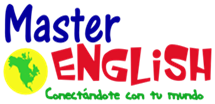 Homework Unit 6Write the vocabulary 3 times in your notebook.2.  Answer handout.3.  Answer Twist and Shout workbook pages. 4. Visit the following websites:https://www.youtube.com/watch?v=k0FHGnc6iHghttps://www.youtube.com/watch?v=t_CkXmgT5Aohttp://www.mes-games.com/dailyroutines.phphttp://www.mes-games.com/dailyroutines.phphttp://www.eslgamesplus.com/action-verbs-nouns-collocation-esl-vocabulary-pirate-board-game/http://www.eslgamesplus.com/time-and-daily-routines-esl-interactive-board-game/http://www.anglomaniacy.pl/timeDictionary.htmhttp://www.anglomaniacy.pl/timeHangman.htmhttp://www.anglomaniacy.pl/timeQuiz.htm